           جمهورية العراق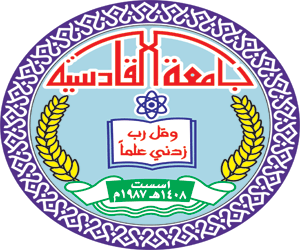 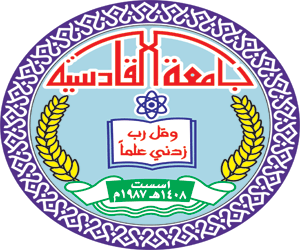 وزارة التعليم العالي والبحث العلمي           جامعة القادسية              كلية التربية            قسم الفيزياء        الدراسات مسائيةتأثير التبريد المفاجئ على الخواص الكهربائية لمادة مقاومة الموادبحث تقدم به الطالباحمد شاكر حمودابتهال احمد خضيربحث مقدم الى مجلس قسم الفيزياء كلية التربية جامعة القادسية كجزء من متطلبات نيل شهادة البكالوريوس في علوم الفيزياءبإشراف أ.م.د سليم عزارة حسين1439 هـ                                              2018م                                            